Номер в геральдическом реестре Ульяновской областиДата внесения в геральдический реестр Ульяновской областиНазвание официального символаРегистрационный номер в Государственном геральдическом регистре Российской Федерации и дата внесенияЦветное графическое изображение (рисунок) официального символа (в действующей редакции)Геральдическое описание официального символа (текст) с указанием автора/авторов (в действующей редакции)Решение об утверждении (об изменении) официального символаМесто хранения официального символа1234567813214.06.2016Флаг Живайкинского сельского поселения№ 8655 от 20.11.2013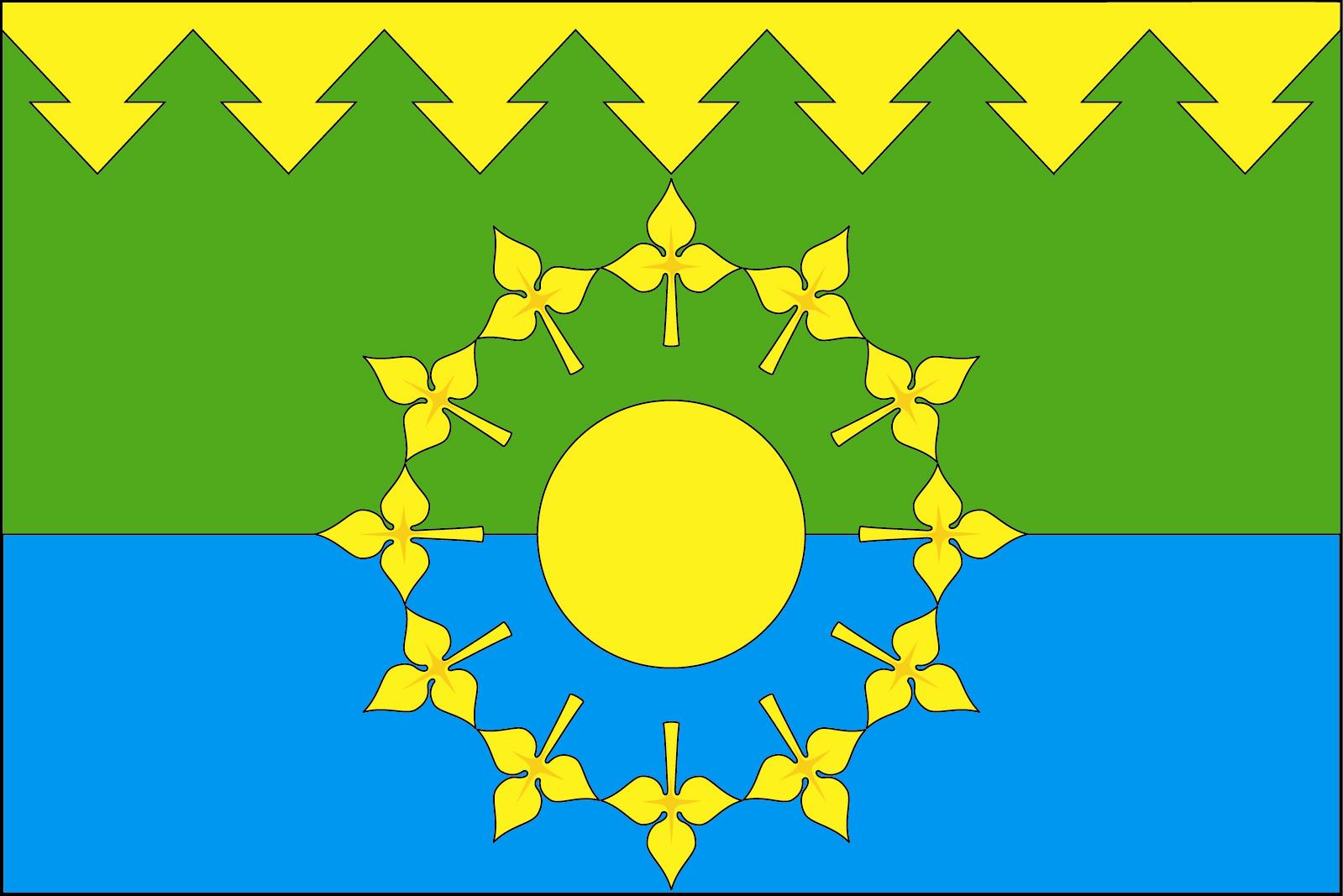    Прямоугольное двухстороннее полотнище с отношением ширины к длине 2:3, состоящее из двух частей зелёного 
и голубого цвета с отношением ширины каждой части 3:2. Зелёная часть полотнища несёт вверху полосу жёлтого цвета максимальной ширины 1/5 ширины полотнища, имеющую контур, подобный макушкам елей, опущенных вниз. В середине полотнища на границе её частей изображён круг жёлтого цвета, вокруг которого расположены двенадцать такого же цвета трилистников, стебли которых направлены к солнцу (все фигуры из герба Живайкинского сельского поселения).    Константин Мочёнов, исполнительный директор правления общероссийской общественной организации «Союз геральдистов России» (г. Химки), Ольга Салова, художник общества с ограниченной ответственностью «Регион-Сервис» (г. Москва), Вячеслав Мишин (г. Химки).РешениеСовета депутатов муниципального образования «Живайкинское сельское поселение» 
от 16.08.2013 
№ 26/15Кабинет главы администрации   муниципального образования  «Живайкинское сельское поселение»